АДМИНИСТРАЦИЯ ГОРОДА ИШИМАПОСТАНОВЛЕНИЕ 09 октября 2017 г.                                                                                       № 947В соответствии с Земельным кодексом Российской Федерации, Федеральным законом от 27.07.2010 № 210-ФЗ «Об организации предоставления государственных и муниципальных услуг», постановлением Правительства Российской Федерации от 30.04.2016 № 385 «О внесении изменений в перечень видов объектов, размещение которых может осуществляться на землях или земельных участках, находящихся в государственной или муниципальной собственности, без предоставления земельных участков и установления сервитутов, утвержденный постановлением Правительства Российской Федерации от 03.12.2014 № 1300», постановлением правительства Тюменской области от 10.11.2015 № 508-п «О внесении изменений в постановление от 30.01.2012 № 31-п «О разработке и утверждении административных регламентов исполнения государственных функций при осуществлении регионального государственного контроля (надзора), муниципальных функций при осуществлении муниципального контроля и административных регламентов предоставления государственных услуг», постановлением Правительства Тюменской области от 10.10.2016 № 432-п «О внесении изменений в постановление от 03.06.2015 № 238-п», Уставом города Ишима, постановлением администрации города Ишима от 14.05.2012 № 725 «Об утверждении правил разработки и утверждения административных регламентов предоставления муниципальных услуг», постановлением администрации города Ишима от 29.02.2016 № 190 «Об утверждении перечня государственных и муниципальных услуг, предоставляемых администрацией города Ишима, муниципальными учреждениями»:В постановление администрации города Ишима от 18.04.2016 № 417 «Об утверждении административного регламента предоставления муниципальной услуги «Рассмотрение заявлений и принятие решений о выдаче разрешения на использование земель или земельного участка для размещения объектов, виды которых устанавливаются Правительством Российской Федерации» внести следующие изменения:постановление дополнить пунктом 3 следующего содержания «3. Установить, что нормы абзаца 1 пункта 2.6.1, пунктов 2.6.3, 2.7.2, подраздела 2.14, абзаца 7 пункта 2.16.2, абзаца 1 пункта 3.1.3, пункта 3.1.8, абзаца 2 пункта 3.3.4 административного регламента в части перехода на предоставление настоящей муниципальной услуги заявителям в электронной форме, применяются в сроки, определенные планом-графиком перехода на предоставление муниципальных услуг в электронной форме, утвержденным администрацией города Ишима»;пункты 3, 4 постановления считать пунктами 4, 5 соответственно;Главу II приложения к постановлению дополнить пунктом: «2.17. Требования, учитывающие, в том числе особенности предоставления муниципальной услуги в многофункциональных центрах предоставления государственных и муниципальных услуг и особенности предоставления муниципальной услуги в электронной форме2.17.1. При предоставлении муниципальной услуги в электронной форме заявитель вправе:а) получить информацию о порядке и сроках предоставления муниципальной услуги, размещенную на Едином портале государственных и муниципальных услуг (функций) (www.gosuslugi.ru) (далее - Единый портал) или на интернет-сайте «Государственные и муниципальные услуги Тюменской области» (www.admtyumen.ru) (далее - региональный портал);б) осуществить предварительную запись на личный прием в МФЦ через официальный сайт МФЦ в информационно-телекоммуникационной сети «Интернет» (www.mfcto.ru), в том числе с использованием мобильного приложения;в) подать заявление (уведомление) в форме электронного документа с использованием «Личного кабинета» Единого портала, регионального портала посредством заполнения электронной формы заявления;г) получить сведения о ходе выполнения заявления о предоставлении муниципальной услуги, поданного в электронной форме;д) получить результат предоставления муниципальной услуги в форме электронного документа;е) подать жалобу на решение и действие (бездействие) должностного лица либо муниципального служащего администрации города Ишима посредством официального сайта администрации муниципального образования в порядке досудебного (внесудебного) обжалования решений и действий (бездействия) органа (организации), должностного лица органа (организации) либо государственного или муниципального служащего.2.17.2. Работа на Едином и региональном портале осуществляется в соответствии с утверждёнными правилами работы указанных порталов (в том числе в части формата, качества и размера прикрепляемых документов). Документы, прилагаемые к Заявлению (Уведомлению), предоставляются в форме электронных документов, подписанных (удостоверенных) с использованием электронной подписи. При наличии технической возможности предоставление указанных документов может осуществляться заявителем с помощью специального ресурса для прикрепления документов в электронной форме.2.17.3. Иных требований, в том числе учитывающих особенности предоставления муниципальной услуги в МФЦ не предусмотрено».в заголовке Главы III приложения к постановлению слова «процедур» дополнить словами «(действий)»;в заголовке Главы III приложения к постановлению слова «в электронной форме» дополнить словами «а также особенности выполнения административных процедур в МФЦ»; пункт 3.2. Главы III в приложении к постановлению – исключить;пункт 3.3. Главы III в приложении к постановлению считать пунктом 3.2.;пункт 3.4. Главы III в приложении к постановлению - исключить;Главу IV в приложению к постановлению изложить в новой редакции «Контроль за полнотой и качеством предоставления муниципальной услуги осуществляется путем проведения плановых и внеплановых проверок полноты и качества предоставления муниципальной услуги муниципальными служащими администрации положений настоящего Административного регламента, иных нормативных правовых актов Российской Федерации, Тюменской области, муниципальных правовых актов администрации города Ишима. Периодичность проведения проверок может носить плановый характер (один раз в полгода, год) и внеплановый характер (по конкретному обращению Заявителя)».1.10.	подпункт 5.1.2. пункта 5.1. Главы V приложения к постановлению – исключить.1.11.	абзацы 2, 3, 4 подпункта 5.2.1. пункта 5.2. Главы V приложения к постановлению – исключить.1.12.	приложение № 1 к административному регламенту изложить согласно приложению к настоящему постановлению.1.12.	 приложение № 2 к административному регламенту – исключить.2.	Опубликовать настоящее постановление в сетевом издании "Официальные документы города Ишима" (www.ishimdoc.ru) и разместить на официальном сайте муниципального образования городской округ город Ишим.3.	Контроль за исполнением настоящего постановления возложить на заместителя Главы города по имуществу.Глава города                                                                                         Ф.Б. ШишкинПриложениек административному регламенту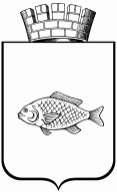 О внесении изменений в постановление администрации города Ишима от 18.04.2016 № 417 «Об утверждении административного регламента предоставления муниципальной услуги «Рассмотрение заявлений и принятие решений о выдаче разрешения на использование земель или земельного участка для размещения объектов, виды которых устанавливаются Правительством Российской Федерации» (ред. постановления администрации города Ишима от 19.06.2017 № 549)Приложениек постановлениюадминистрации города Ишимаот  09 октября 2017 года № 947№Администрация муниципального образования городской округ город ИшимАдминистрация муниципального образования городской округ город ИшимАдминистрация муниципального образования городской округ город ИшимАдминистрация муниципального образования городской округ город ИшимАдминистрация муниципального образования городской округ город ИшимАдминистрация муниципального образования городской округ город ИшимАдминистрация муниципального образования городской округ город ИшимАдминистрация муниципального образования городской округ город ИшимЗаявительЗаявительгражданининдивидуальный предпринимательиндивидуальный предпринимательиндивидуальный предпринимательюридическое лицопредставитель заявителяЗаявительЗаявительфамилияимяимяимяотчество (при наличии)место жительстваЗаявительЗаявительЗаявительЗаявительдокумент, удостоверяющий личностьвидвидвидсерияномерЗаявительЗаявительдокумент, удостоверяющий личностьЗаявительЗаявительдокумент, удостоверяющий личностьдата выдачидата выдачидата выдачивыдавший органвыдавший органЗаявительЗаявительдокумент, удостоверяющий личностьЗаявительЗаявительсведения о государственной регистрации в Едином государственном реестре индивидуальных предпринимателей, Едином государственном реестре юридических лицнаименованиенаименованиенаименованиеместо нахожденияорганизационно-правовая формаЗаявительЗаявительсведения о государственной регистрации в Едином государственном реестре индивидуальных предпринимателей, Едином государственном реестре юридических лицЗаявительЗаявительсведения о государственной регистрации в Едином государственном реестре индивидуальных предпринимателей, Едином государственном реестре юридических лицдата регистрациидата регистрациидата регистрацииномер регистрацииномер регистрацииЗаявительЗаявительсведения о государственной регистрации в Едином государственном реестре индивидуальных предпринимателей, Едином государственном реестре юридических лицЗаявительЗаявительреквизиты документа, подтверждающего полномочия представителя заявителявидвидвиддатаномерЗаявительЗаявительреквизиты документа, подтверждающего полномочия представителя заявителяЗаявительЗаявительконтактные данныепочтовый адреспочтовый адреспочтовый адрестелефон для связиадрес электронной почтыЗаявительЗаявительконтактные данныеПрошу выдать разрешение на использование земель или земельного участка для размещения объектов, виды которых устанавливаются Правительством Российской Федерации:Прошу выдать разрешение на использование земель или земельного участка для размещения объектов, виды которых устанавливаются Правительством Российской Федерации:Прошу выдать разрешение на использование земель или земельного участка для размещения объектов, виды которых устанавливаются Правительством Российской Федерации:Прошу выдать разрешение на использование земель или земельного участка для размещения объектов, виды которых устанавливаются Правительством Российской Федерации:Прошу выдать разрешение на использование земель или земельного участка для размещения объектов, виды которых устанавливаются Правительством Российской Федерации:Прошу выдать разрешение на использование земель или земельного участка для размещения объектов, виды которых устанавливаются Правительством Российской Федерации:Прошу выдать разрешение на использование земель или земельного участка для размещения объектов, виды которых устанавливаются Правительством Российской Федерации:Прошу выдать разрешение на использование земель или земельного участка для размещения объектов, виды которых устанавливаются Правительством Российской Федерации:Прошу выдать разрешение на использование земель или земельного участка для размещения объектов, виды которых устанавливаются Правительством Российской Федерации:Вид объекта, для размещения которого испрашивается разрешениеВид объекта, для размещения которого испрашивается разрешениеВид объекта, для размещения которого испрашивается разрешениеПодземные линейные сооружения, а также их наземные части и сооружения, технологически необходимые для их использования, для размещения которых не требуется разрешения на строительствоПодземные линейные сооружения, а также их наземные части и сооружения, технологически необходимые для их использования, для размещения которых не требуется разрешения на строительствоПодземные линейные сооружения, а также их наземные части и сооружения, технологически необходимые для их использования, для размещения которых не требуется разрешения на строительствоПодземные линейные сооружения, а также их наземные части и сооружения, технологически необходимые для их использования, для размещения которых не требуется разрешения на строительствоВид объекта, для размещения которого испрашивается разрешениеВид объекта, для размещения которого испрашивается разрешениеВид объекта, для размещения которого испрашивается разрешениеВодопроводы и водоводы всех видов, для размещения которых не требуется разрешения на строительствоВодопроводы и водоводы всех видов, для размещения которых не требуется разрешения на строительствоВодопроводы и водоводы всех видов, для размещения которых не требуется разрешения на строительствоВодопроводы и водоводы всех видов, для размещения которых не требуется разрешения на строительствоВид объекта, для размещения которого испрашивается разрешениеВид объекта, для размещения которого испрашивается разрешениеВид объекта, для размещения которого испрашивается разрешениеЛинейные сооружения канализации (в том числе ливневой) и водоотведения, для размещения которых не требуется разрешения на строительствоЛинейные сооружения канализации (в том числе ливневой) и водоотведения, для размещения которых не требуется разрешения на строительствоЛинейные сооружения канализации (в том числе ливневой) и водоотведения, для размещения которых не требуется разрешения на строительствоЛинейные сооружения канализации (в том числе ливневой) и водоотведения, для размещения которых не требуется разрешения на строительствоВид объекта, для размещения которого испрашивается разрешениеВид объекта, для размещения которого испрашивается разрешениеВид объекта, для размещения которого испрашивается разрешениеЭлементы благоустройства территорииЭлементы благоустройства территорииЭлементы благоустройства территорииЭлементы благоустройства территорииВид объекта, для размещения которого испрашивается разрешениеВид объекта, для размещения которого испрашивается разрешениеВид объекта, для размещения которого испрашивается разрешениеЛинии электропередачи классом напряжения до 35 кВ, а также связанные с ними трансформаторные подстанции, распределительные пункты и иное предназначенное для осуществления передачи электрической энергии оборудование, для размещения которых не требуется разрешения на строительствоЛинии электропередачи классом напряжения до 35 кВ, а также связанные с ними трансформаторные подстанции, распределительные пункты и иное предназначенное для осуществления передачи электрической энергии оборудование, для размещения которых не требуется разрешения на строительствоЛинии электропередачи классом напряжения до 35 кВ, а также связанные с ними трансформаторные подстанции, распределительные пункты и иное предназначенное для осуществления передачи электрической энергии оборудование, для размещения которых не требуется разрешения на строительствоЛинии электропередачи классом напряжения до 35 кВ, а также связанные с ними трансформаторные подстанции, распределительные пункты и иное предназначенное для осуществления передачи электрической энергии оборудование, для размещения которых не требуется разрешения на строительствоВид объекта, для размещения которого испрашивается разрешениеВид объекта, для размещения которого испрашивается разрешениеВид объекта, для размещения которого испрашивается разрешениеНефтепроводы и нефтепродуктопроводы диаметром DN 300 и менее, газопроводы и иные трубопроводы давлением до 1,2 Мпа, для размещения которых не требуется разрешения на строительствоНефтепроводы и нефтепродуктопроводы диаметром DN 300 и менее, газопроводы и иные трубопроводы давлением до 1,2 Мпа, для размещения которых не требуется разрешения на строительствоНефтепроводы и нефтепродуктопроводы диаметром DN 300 и менее, газопроводы и иные трубопроводы давлением до 1,2 Мпа, для размещения которых не требуется разрешения на строительствоНефтепроводы и нефтепродуктопроводы диаметром DN 300 и менее, газопроводы и иные трубопроводы давлением до 1,2 Мпа, для размещения которых не требуется разрешения на строительствоВид объекта, для размещения которого испрашивается разрешениеВид объекта, для размещения которого испрашивается разрешениеВид объекта, для размещения которого испрашивается разрешениеТепловые сети всех видов, включая сети горячего водоснабжения, для размещения которых не требуется разрешения на строительствоТепловые сети всех видов, включая сети горячего водоснабжения, для размещения которых не требуется разрешения на строительствоТепловые сети всех видов, включая сети горячего водоснабжения, для размещения которых не требуется разрешения на строительствоТепловые сети всех видов, включая сети горячего водоснабжения, для размещения которых не требуется разрешения на строительствоВид объекта, для размещения которого испрашивается разрешениеВид объекта, для размещения которого испрашивается разрешениеВид объекта, для размещения которого испрашивается разрешениеГеодезические, межевые, предупреждающие и иные знаки, включая информационные табло (стелы) и флагштокиГеодезические, межевые, предупреждающие и иные знаки, включая информационные табло (стелы) и флагштокиГеодезические, межевые, предупреждающие и иные знаки, включая информационные табло (стелы) и флагштокиГеодезические, межевые, предупреждающие и иные знаки, включая информационные табло (стелы) и флагштокиВид объекта, для размещения которого испрашивается разрешениеВид объекта, для размещения которого испрашивается разрешениеВид объекта, для размещения которого испрашивается разрешениеЗащитные сооружения, для размещения которых не требуется разрешения на строительствоЗащитные сооружения, для размещения которых не требуется разрешения на строительствоЗащитные сооружения, для размещения которых не требуется разрешения на строительствоЗащитные сооружения, для размещения которых не требуется разрешения на строительствоВид объекта, для размещения которого испрашивается разрешениеВид объекта, для размещения которого испрашивается разрешениеВид объекта, для размещения которого испрашивается разрешениеОбъекты, предназначенные для обеспечения пользования недрами, для размещения которых не требуется разрешения на строительствоОбъекты, предназначенные для обеспечения пользования недрами, для размещения которых не требуется разрешения на строительствоОбъекты, предназначенные для обеспечения пользования недрами, для размещения которых не требуется разрешения на строительствоОбъекты, предназначенные для обеспечения пользования недрами, для размещения которых не требуется разрешения на строительствоВид объекта, для размещения которого испрашивается разрешениеВид объекта, для размещения которого испрашивается разрешениеВид объекта, для размещения которого испрашивается разрешениеЛинии и сооружения связи, для размещения которых не требуется разрешения на строительствоЛинии и сооружения связи, для размещения которых не требуется разрешения на строительствоЛинии и сооружения связи, для размещения которых не требуется разрешения на строительствоЛинии и сооружения связи, для размещения которых не требуется разрешения на строительствоВид объекта, для размещения которого испрашивается разрешениеВид объекта, для размещения которого испрашивается разрешениеВид объекта, для размещения которого испрашивается разрешениеПроезды, в том числе вдольтрассовые, и подъездные дороги, для размещения которых не требуется разрешения на строительствоПроезды, в том числе вдольтрассовые, и подъездные дороги, для размещения которых не требуется разрешения на строительствоПроезды, в том числе вдольтрассовые, и подъездные дороги, для размещения которых не требуется разрешения на строительствоПроезды, в том числе вдольтрассовые, и подъездные дороги, для размещения которых не требуется разрешения на строительствоВид объекта, для размещения которого испрашивается разрешениеВид объекта, для размещения которого испрашивается разрешениеВид объекта, для размещения которого испрашивается разрешениеПожарные водоемы и места сосредоточения средств пожаротушенияПожарные водоемы и места сосредоточения средств пожаротушенияПожарные водоемы и места сосредоточения средств пожаротушенияПожарные водоемы и места сосредоточения средств пожаротушенияВид объекта, для размещения которого испрашивается разрешениеВид объекта, для размещения которого испрашивается разрешениеВид объекта, для размещения которого испрашивается разрешениеПруды-испарителиПруды-испарителиПруды-испарителиПруды-испарителиВид объекта, для размещения которого испрашивается разрешениеВид объекта, для размещения которого испрашивается разрешениеВид объекта, для размещения которого испрашивается разрешениеОтдельно стоящие ветроэнергетические установки и солнечные батареи, для размещения которых не требуется разрешения на строительствоОтдельно стоящие ветроэнергетические установки и солнечные батареи, для размещения которых не требуется разрешения на строительствоОтдельно стоящие ветроэнергетические установки и солнечные батареи, для размещения которых не требуется разрешения на строительствоОтдельно стоящие ветроэнергетические установки и солнечные батареи, для размещения которых не требуется разрешения на строительствоКадастровый номер земельного участка  (в случае, если планируется использование всего земельного участка или его части)Кадастровый номер земельного участка  (в случае, если планируется использование всего земельного участка или его части)Кадастровый номер земельного участка  (в случае, если планируется использование всего земельного участка или его части)Кадастровый номер земельного участка  (в случае, если планируется использование всего земельного участка или его части)Срок использования земель или земельного участкаСрок использования земель или земельного участкаСрок использования земель или земельного участкаСрок использования земель или земельного участкане болеетрех летРазмещение объектов питания не должно превышать шести месяцев в период с 1 апреля по 31 октября текущего годаРазмещение объектов питания не должно превышать шести месяцев в период с 1 апреля по 31 октября текущего годаРазмещение объектов питания не должно превышать шести месяцев в период с 1 апреля по 31 октября текущего годаСрок использования земель или земельного участкаСрок использования земель или земельного участкаСрок использования земель или земельного участкаСрок использования земель или земельного участкасведения о параметрах объектов, предусмотренных подпунктами 1 - 3, 5 - 7, 9 - 12, 15 перечня видов объектов, подтверждающие, что для размещения данных объектов не требуется разрешение на строительство (если испрашивается разрешение для размещения указанных объектов)сведения о параметрах объектов, предусмотренных подпунктами 1 - 3, 5 - 7, 9 - 12, 15 перечня видов объектов, подтверждающие, что для размещения данных объектов не требуется разрешение на строительство (если испрашивается разрешение для размещения указанных объектов)сведения о параметрах объектов, предусмотренных подпунктами 1 - 3, 5 - 7, 9 - 12, 15 перечня видов объектов, подтверждающие, что для размещения данных объектов не требуется разрешение на строительство (если испрашивается разрешение для размещения указанных объектов)сведения о параметрах объектов, предусмотренных подпунктами 1 - 3, 5 - 7, 9 - 12, 15 перечня видов объектов, подтверждающие, что для размещения данных объектов не требуется разрешение на строительство (если испрашивается разрешение для размещения указанных объектов)Документы, прилагаемые к заявлению в обязательном порядке: Документы, прилагаемые к заявлению в обязательном порядке: Документы, прилагаемые к заявлению в обязательном порядке: Документы, прилагаемые к заявлению в обязательном порядке: Документы, прилагаемые к заявлению в обязательном порядке: Документы, прилагаемые к заявлению в обязательном порядке: Документы, прилагаемые к заявлению в обязательном порядке: Документы, прилагаемые к заявлению в обязательном порядке: копии документов, удостоверяющих личность заявителя или представителя заявителя и документа, подтверждающего полномочия представителя заявителя, в случае если заявление подается представителем заявителякопии документов, удостоверяющих личность заявителя или представителя заявителя и документа, подтверждающего полномочия представителя заявителя, в случае если заявление подается представителем заявителякопии документов, удостоверяющих личность заявителя или представителя заявителя и документа, подтверждающего полномочия представителя заявителя, в случае если заявление подается представителем заявителякопии документов, удостоверяющих личность заявителя или представителя заявителя и документа, подтверждающего полномочия представителя заявителя, в случае если заявление подается представителем заявителякопии документов, удостоверяющих личность заявителя или представителя заявителя и документа, подтверждающего полномочия представителя заявителя, в случае если заявление подается представителем заявителякопии документов, удостоверяющих личность заявителя или представителя заявителя и документа, подтверждающего полномочия представителя заявителя, в случае если заявление подается представителем заявителякопии документов, удостоверяющих личность заявителя или представителя заявителя и документа, подтверждающего полномочия представителя заявителя, в случае если заявление подается представителем заявителяв отношении объектов, предусмотренных пунктами 1 - 3, 5 - 12, 15 перечня видов объектов, - схема границ предполагаемых к использованию земель или части земельного участка на кадастровом плане территории с указанием координат характерных точек границ территории, в случае если планируется использовать земли или часть земельного участка (с использованием системы координат, применяемой при ведении государственного кадастра недвижимости);в отношении объектов, предусмотренных пунктами 1 - 3, 5 - 12, 15 перечня видов объектов, - схема границ предполагаемых к использованию земель или части земельного участка на кадастровом плане территории с указанием координат характерных точек границ территории, в случае если планируется использовать земли или часть земельного участка (с использованием системы координат, применяемой при ведении государственного кадастра недвижимости);в отношении объектов, предусмотренных пунктами 1 - 3, 5 - 12, 15 перечня видов объектов, - схема границ предполагаемых к использованию земель или части земельного участка на кадастровом плане территории с указанием координат характерных точек границ территории, в случае если планируется использовать земли или часть земельного участка (с использованием системы координат, применяемой при ведении государственного кадастра недвижимости);в отношении объектов, предусмотренных пунктами 1 - 3, 5 - 12, 15 перечня видов объектов, - схема границ предполагаемых к использованию земель или части земельного участка на кадастровом плане территории с указанием координат характерных точек границ территории, в случае если планируется использовать земли или часть земельного участка (с использованием системы координат, применяемой при ведении государственного кадастра недвижимости);в отношении объектов, предусмотренных пунктами 1 - 3, 5 - 12, 15 перечня видов объектов, - схема границ предполагаемых к использованию земель или части земельного участка на кадастровом плане территории с указанием координат характерных точек границ территории, в случае если планируется использовать земли или часть земельного участка (с использованием системы координат, применяемой при ведении государственного кадастра недвижимости);в отношении объектов, предусмотренных пунктами 1 - 3, 5 - 12, 15 перечня видов объектов, - схема границ предполагаемых к использованию земель или части земельного участка на кадастровом плане территории с указанием координат характерных точек границ территории, в случае если планируется использовать земли или часть земельного участка (с использованием системы координат, применяемой при ведении государственного кадастра недвижимости);в отношении объектов, предусмотренных пунктами 1 - 3, 5 - 12, 15 перечня видов объектов, - схема границ предполагаемых к использованию земель или части земельного участка на кадастровом плане территории с указанием координат характерных точек границ территории, в случае если планируется использовать земли или часть земельного участка (с использованием системы координат, применяемой при ведении государственного кадастра недвижимости);в отношении объектов, предусмотренных пунктами 4, 13, 14, 18, 26, 27, 30 перечня видов объектов, - схема границ предполагаемых к использованию земель или земельных участков.в отношении объектов, предусмотренных пунктами 4, 13, 14, 18, 26, 27, 30 перечня видов объектов, - схема границ предполагаемых к использованию земель или земельных участков.в отношении объектов, предусмотренных пунктами 4, 13, 14, 18, 26, 27, 30 перечня видов объектов, - схема границ предполагаемых к использованию земель или земельных участков.в отношении объектов, предусмотренных пунктами 4, 13, 14, 18, 26, 27, 30 перечня видов объектов, - схема границ предполагаемых к использованию земель или земельных участков.в отношении объектов, предусмотренных пунктами 4, 13, 14, 18, 26, 27, 30 перечня видов объектов, - схема границ предполагаемых к использованию земель или земельных участков.в отношении объектов, предусмотренных пунктами 4, 13, 14, 18, 26, 27, 30 перечня видов объектов, - схема границ предполагаемых к использованию земель или земельных участков.в отношении объектов, предусмотренных пунктами 4, 13, 14, 18, 26, 27, 30 перечня видов объектов, - схема границ предполагаемых к использованию земель или земельных участков.К заявлению прилагаются по желанию заявителя:К заявлению прилагаются по желанию заявителя:К заявлению прилагаются по желанию заявителя:К заявлению прилагаются по желанию заявителя:К заявлению прилагаются по желанию заявителя:К заявлению прилагаются по желанию заявителя:К заявлению прилагаются по желанию заявителя:К заявлению прилагаются по желанию заявителя:выписка из Единого государственного реестра недвижимости;выписка из Единого государственного реестра недвижимости;выписка из Единого государственного реестра недвижимости;выписка из Единого государственного реестра недвижимости;выписка из Единого государственного реестра недвижимости;выписка из Единого государственного реестра недвижимости;выписка из Единого государственного реестра недвижимости;выписка из Единого государственного реестра юридических лиц;выписка из Единого государственного реестра юридических лиц;выписка из Единого государственного реестра юридических лиц;выписка из Единого государственного реестра юридических лиц;выписка из Единого государственного реестра юридических лиц;выписка из Единого государственного реестра юридических лиц;выписка из Единого государственного реестра юридических лиц;выписка из Единого государственного реестра индивидуальных предпринимателей;выписка из Единого государственного реестра индивидуальных предпринимателей;выписка из Единого государственного реестра индивидуальных предпринимателей;выписка из Единого государственного реестра индивидуальных предпринимателей;выписка из Единого государственного реестра индивидуальных предпринимателей;выписка из Единого государственного реестра индивидуальных предпринимателей;выписка из Единого государственного реестра индивидуальных предпринимателей;документы, подтверждающие, что для размещения объектов, предусмотренных подпунктами 1-3, 5-7, 9-12, 15 перечня видов объектов, не требуется разрешение на строительство (если испрашивается разрешение для размещения указанных объектов).документы, подтверждающие, что для размещения объектов, предусмотренных подпунктами 1-3, 5-7, 9-12, 15 перечня видов объектов, не требуется разрешение на строительство (если испрашивается разрешение для размещения указанных объектов).документы, подтверждающие, что для размещения объектов, предусмотренных подпунктами 1-3, 5-7, 9-12, 15 перечня видов объектов, не требуется разрешение на строительство (если испрашивается разрешение для размещения указанных объектов).документы, подтверждающие, что для размещения объектов, предусмотренных подпунктами 1-3, 5-7, 9-12, 15 перечня видов объектов, не требуется разрешение на строительство (если испрашивается разрешение для размещения указанных объектов).документы, подтверждающие, что для размещения объектов, предусмотренных подпунктами 1-3, 5-7, 9-12, 15 перечня видов объектов, не требуется разрешение на строительство (если испрашивается разрешение для размещения указанных объектов).документы, подтверждающие, что для размещения объектов, предусмотренных подпунктами 1-3, 5-7, 9-12, 15 перечня видов объектов, не требуется разрешение на строительство (если испрашивается разрешение для размещения указанных объектов).документы, подтверждающие, что для размещения объектов, предусмотренных подпунктами 1-3, 5-7, 9-12, 15 перечня видов объектов, не требуется разрешение на строительство (если испрашивается разрешение для размещения указанных объектов).Способ получения результата муниципальной услуги:Способ получения результата муниципальной услуги:Способ получения результата муниципальной услуги:Способ получения результата муниципальной услуги:Способ получения результата муниципальной услуги:Способ получения результата муниципальной услуги:Способ получения результата муниципальной услуги:Способ получения результата муниципальной услуги:при личном обращениипри личном обращениипри личном обращениипри личном обращениипри личном обращениипри личном обращениипри личном обращениипо почте заказным письмом с уведомлением о вручениипо почте заказным письмом с уведомлением о вручениипо почте заказным письмом с уведомлением о вручениипо почте заказным письмом с уведомлением о вручениипо почте заказным письмом с уведомлением о вручениипо почте заказным письмом с уведомлением о вручениипо почте заказным письмом с уведомлением о врученииПодпись заявителя (представителя заявителя):Подпись заявителя (представителя заявителя):Подпись заявителя (представителя заявителя):Подпись заявителя (представителя заявителя):Подпись заявителя (представителя заявителя):Дата:Дата:Дата:_________ ___________________(Подпись) (Инициалы, фамилия)_________ ___________________(Подпись) (Инициалы, фамилия)_________ ___________________(Подпись) (Инициалы, фамилия)_________ ___________________(Подпись) (Инициалы, фамилия)_________ ___________________(Подпись) (Инициалы, фамилия)«__» ___________ ____ г.«__» ___________ ____ г.«__» ___________ ____ г.Отметка должностного лица, принявшего заявление и приложенные к нему документы:Отметка должностного лица, принявшего заявление и приложенные к нему документы:Отметка должностного лица, принявшего заявление и приложенные к нему документы:Отметка должностного лица, принявшего заявление и приложенные к нему документы:Отметка должностного лица, принявшего заявление и приложенные к нему документы:Дата:Дата:Дата:_________ __________________(Подпись) (Инициалы, фамилия)_________ __________________(Подпись) (Инициалы, фамилия)_________ __________________(Подпись) (Инициалы, фамилия)_________ __________________(Подпись) (Инициалы, фамилия)_________ __________________(Подпись) (Инициалы, фамилия)«__» ___________ ____ г.«__» ___________ ____ г.«__» ___________ ____ г.